ЗВІТ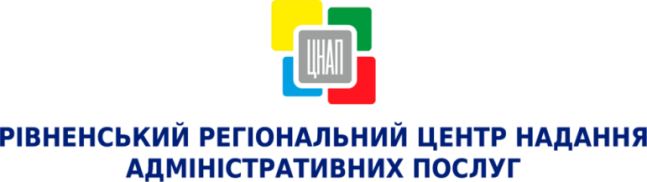 ПРО РОБОТУ УПРАВЛІННЯ ЗАБЕЗПЕЧЕННЯ НАДАННЯ АДМІНІСТРАТИВНИХ ПОСЛУГ                         РІВНЕНСЬКОЇ МІСЬКОЇ РАДИ ЗА ТРАВЕНЬ 2017 РОКУ Назва секторуНазва секторуЗагальна кількість суб’єктів звернень до Рівненського регіонального ЦНАПКількість наданих адміністративних послугКількість відмов у наданні адміністративних послугНадані консультаціїНадходження до бюджету, грн.АВРеєстрація, зняття з реєстрації місця проживання на території м. Рівне74257425-227532062,87СВиконавчі органи Рівненської міської ради та інші суб’єкти надання адміністративних послуг23702050195156098939,30СУправління Державного земельного кадастру279273610371450,37DДержавна реєстрація і юридичних осіб та фізичних осіб-підприємців13361336-26762342,00ЕДержавна реєстрація речових прав на нерухоме майно та їх обтяжень1266110177506107000,00Всього  Всього  12676121852784711371794,54